Remiss av Offentliga rum – förslag på komplettering till FramkomlighetsstrateginStadens offentliga rum – gator, torg och andra allmänna platser – utgör tillsammans en av Stockholms största och viktigaste tillgångar. De utgör en arena för stadens grundläggande syfte: möten mellan människor för utbyte av idéer, kultur, varor och tjänster. Syftet med dokumentet Offentliga rum är att komplettera Framkomlighetsstrategin med ett resonemang om vistelse och offentliga rum. Vi ser fram emot era synpunkter och svar på remissfrågorna.BakgrundStockholm växer och staden ska byggas på ett sätt som minimerar behovet av att resa, möjliggör fler resor med cykel och gång och stödjer en kapacitetsstark och frekvent kollektivtrafik. Framkomlighetsstrategin beskriver hur utrymmet på stadens gator behöver fördelas för att kunna möta ökad efterfrågan på resande och större behov av attraktiva offentliga miljöer.Arbetet med att förverkliga Framkomlighetsstrategins intentioner i gatumiljöer har visat på ett behov av en helhetssyn på det offentliga rummets alla funktioner. Framkomlighetsstrategins starka fokus på rörelse behöver kompletteras med resonemang om andra funktioner som vistelse och stadsliv. Av det skälet har trafikkontoret tagit fram ett förslag på komplettering till Framkomlighetsstrategin –Offentliga rum. Dokumentet föreslår fem planeringsprinciper och en handlingsplan med tolv åtgärder.RemissenTrafiknämnden, Stockholms stad, beslutade 21 september 2017 att skicka förslaget på remiss. Sista svarsdatum är 31 december 2017. Remissen sänds ut till berörda förvaltningar och myndigheter i Stockholms stad, övriga myndigheter och kommuner i Stockholms län, samarbetsorgan och intresseorganisationer. Offentliga rum – förslag på komplettering till Framkomlighetsstrategin kan hämtas på Stockholms stads webbplats stockholm.se/offentligarumRemissvar skickas till trafikkontoret@stockholm.se – ange T2017-01611 i ämnesrutan. Svara senast 2017-12-31.Svar kan även skickas till Trafikkontoret, Registraturet, Box 8311, 104 20 Stockholm. Märk svaret med diarienummer T2017-01611.Efter remissperioden kommer de inkomna synpunkterna att sammanställas och strategins innehåll kommer att bearbetas utifrån synpunkterna. En slutlig version av Offentliga rum – komplettering till Framkomlighetsstrategin fastställs i trafiknämnden, Stockholms stad. Frågor om förslaget kan besvaras av Kerstin Alquist (kerstin.alquist@stockholm.se) strategisk trafikplanerare ellerPia Krensler (pia.krensler@stockholm.se) landskapsarkitekt på trafikkontoret. RemissfrågorI första hand är trafikkontoret intresserade av att få svar på följande frågor om Offentliga rum – förslag på komplettering till Framkomlighetsstrategin. Alla frågor behöver inte besvaras, utan välj de ni känner er berörda av.Är det rätt planeringsprinciper eller saknas något perspektiv?Hur ser ni på de valda åtgärdsområdena och aktiviteterna i handlingsplanen?Har ni idéer om hur tillfälliga åtgärder kan användas för att göra stadsrummet mer attraktivt att vistas i?Har ni idéer om hur offentliga rum kan leva mer under hela året?Bedriver ni eget arbete som är bra för trafikkontoret att känna till i arbetet med handlingsplanen?Tack för din medverkan. 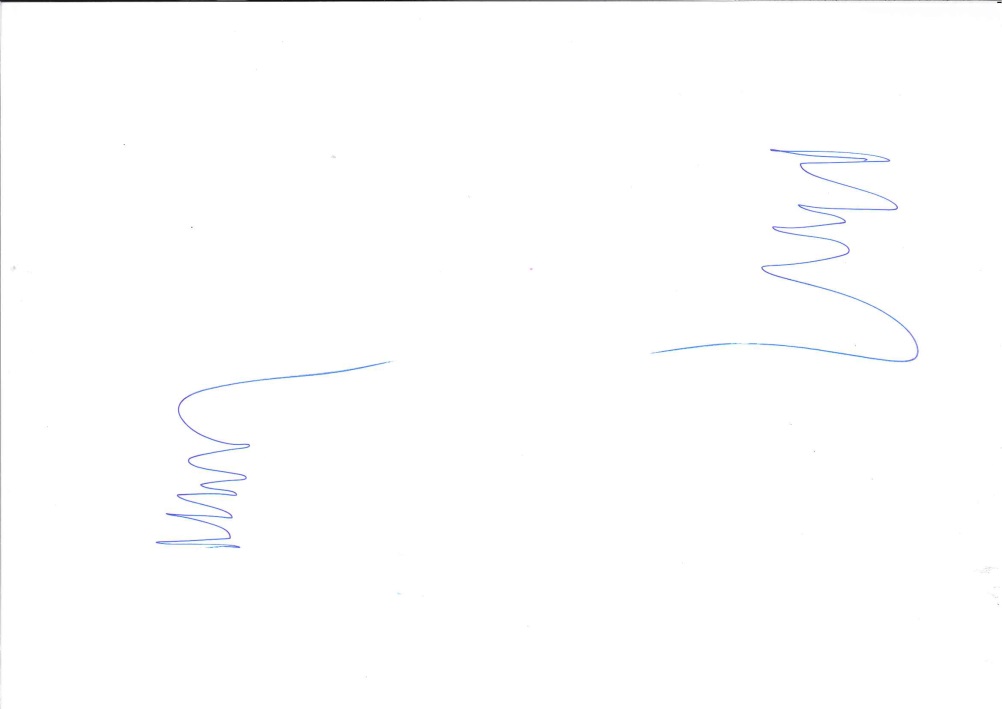 Med vänlig hälsningMattias Lundberg, Avdelningschef trafikplanering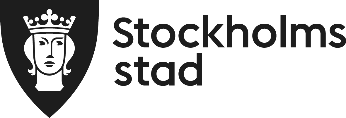 TrafikkontoretRemiss Offentliga rum                                Dnr T2017-01611 TrafikplaneringRemiss Offentliga rum                                Dnr T2017-01611 2017-09-28Remiss Offentliga rum                                Dnr T2017-01611 Remiss Offentliga rum                                Dnr T2017-01611 